Directorio de Agencias de PRDirectorio de Municipios de PRDirectorio de Agencias Federales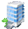 Oficina CentralDirección PostalTeléfonos / FaxHorario de ServicioEdificio Lila Mayoral#306 Ave. BarbosaSan Juan	PO Box 194090San Juan, PR 00919-4090Tel.:(787) 625-4900 (Cuadro)Tel.:(787) 721-1331 Tel.: (787)724-7474Tel Audio Impedido: N/AFax: (787) 977-7820 L-VEjecutivo:Sra. Vanessa J. PintadoCerca de:Web:http://www.adfan.gobierno.prSombrilla:Dpto. FamiliaMapa:Ruta AMA:A3,Parada TU:Roosvelt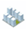 Oficinas de Servicio a través de Puerto RicoOficinas de Servicio a través de Puerto RicoOficinas de Servicio a través de Puerto RicoOficinas de Servicio a través de Puerto RicoDirección Física Dirección PostalTeléfonos / Fax Horario de ServicioARECIBOARECIBOARECIBOARECIBOCentro GubernamentalAve. Rotarios 1er EdificioArecibo, P.R. 00613	No DisponibleTel.:(787) 878-2028 Tel Audio Impedido: N/AFax: (787) 879-0415CAGUASCAGUASCAGUASCAGUASBo. BairoaCarr.#1 Km. 32.1Caguas, P.R.  00725	No DisponibleTel.:(787) 743-8570 Tel.: (787) 744-8731Tel Audio Impedido: N/AFax: (787) 258-4080LARESLARESLARESLARESCarr. 129 Km. 27.3 Bo. LaresLares, P.R.		 No DisponibleTel.:(787) 897-1220 Tel.: (787) 897-2150Tel.: (787) 897-1050Tel Audio Impedido: N/AFax: N/AMARICAOMARICAOMARICAOMARICAOBo. Indiera BajaCarr.105 Km. 42.5 Int. 436Maricao, PR 00606	No DisponibleTel.:(787) 838-0140 Tel Audio Impedido: N/AFax: N/ALAS MARIASLAS MARIASLAS MARIASLAS MARIASBo. FurniasCarr. 119 Km. 21.7Las Marias, P.R.	No DisponibleTel.:(787) 827-2515 Tel Audio Impedido:  N/AFax: N/ASAN SEBASTIANSAN SEBASTIANSAN SEBASTIANSAN SEBASTIANBo. GuatemalaCarr. 125 Km. 25.3San Sebastian, P.R.	No DisponibleTel.: (787) 280-2788 Tel.: 787-280-2788Tel Audio Impedido:  N/AFax: N/ASANTA ISABELSANTA ISABELSANTA ISABELSANTA ISABELHacienda FloridaSanta Isabel, P.R .00757No DisponibleTel.: (787) 845-3115 Tel.: (787) 845-3755Tel.: (787) 845-4388Tel.: (787) 845-4405Tel Audio Impedido:  N/AFax: (787) 845-1793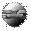 Otros Enlaces